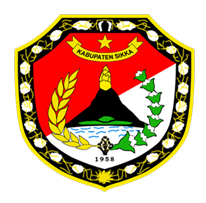 Yth. Kepala Bagian Pengadaan Barang dan Jasa Setda Kabupaten Sikkadi –MaumereSehubungan dengan akan dilaksanakannya proses pengadaan barang/jasa secara elektronik pada [dinas/badan] Tahun Anggaran 2022,   maka kami mohon kepada LPSE Kabupaten Sikka agar dapat memberikan Akun Pejabat Pembuat Komitmen/Pokja Pemilihan/Pejabat Pengadaan.Sebagai pendukung permohonan, bersama ini kami lampirkan :Salinan  (Fotocopy) SK Pengangkatan PPK / Pejabat Pengadaan;Salinan  (Fotocopy) Sertifikat Keahlian Tingkat Dasar pejabat / pegawai yang ditunjuk;Asli Formulir Isian Data Permohonan User ID SPSE.Adapun User ID beserta passwordnya agar dikirim ke kontak kami, melalui sarana tercepat berupa e-mail : ......................... dan nomor Whatsapp : ..................................Demikian untuk menjadi maklum, dan atas kerjasamanya kami ucapkan terima kasih.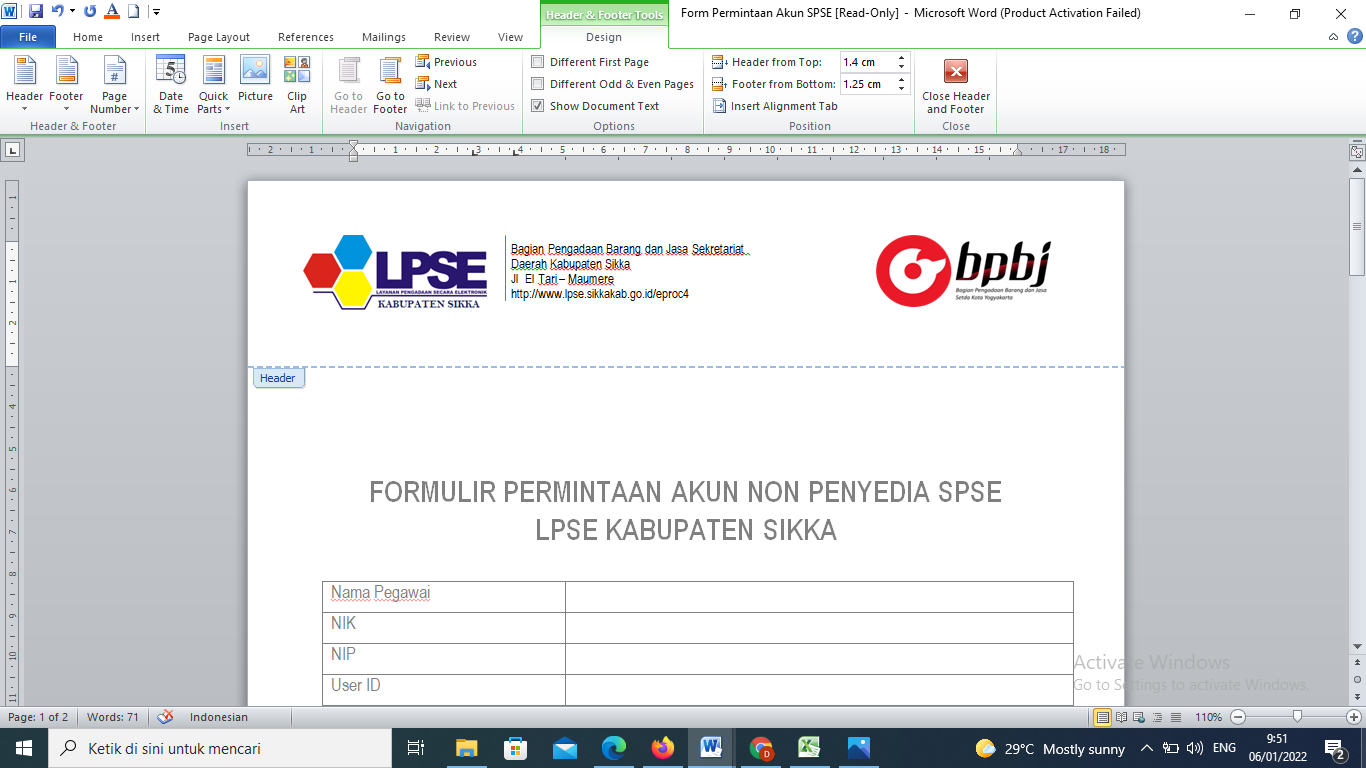 FORMULIR PERMOHONAN PEMBUATAN AKUN NON PENYEDIASISTEM PENGADAAN SECARA ELEKTRONIK (SPSE)CATATAN : 	Akun akan dibuat jika seluruh data di isi secara lengkap dan melampirkan SK Pengangkatan serta  salinan sertifikat PBJ;Nomor:…………………….Maumere,        …………………..Lampiran:1 (satu) eksemplarHal:Permohonan Pembuatan User ID PPK / Pokja Pemilihan /Pejabat PengadaanDATA SATUAN KERJADATA SATUAN KERJANama Instansi/SatkerAlamatKode PosTeleponFaxe-MailDATA PRIBADI (Sesuai SK Pengangkatan)DATA PRIBADI (Sesuai SK Pengangkatan)Nama PegawaiNIKNIPUser ID< ditentukan oleh admin >Password Baru (sementara)< ditentukan oleh admin >Pangkat JabatanGolonganPengangkatan menjadiPPK / Pokja Pemilihan / Pejabat Pengadaan 	*) pilih salah satuNo. Sertifikat PBJ (15 angka)No. SK PengangkatanMasa Berlaku SKNo. Telp/HPAlamat e-MailTanggalPemohonTanda Tangan